La cara: cabell, front, nas, celles, ulls, pestanyes, galtes, llavis, mentó, coll.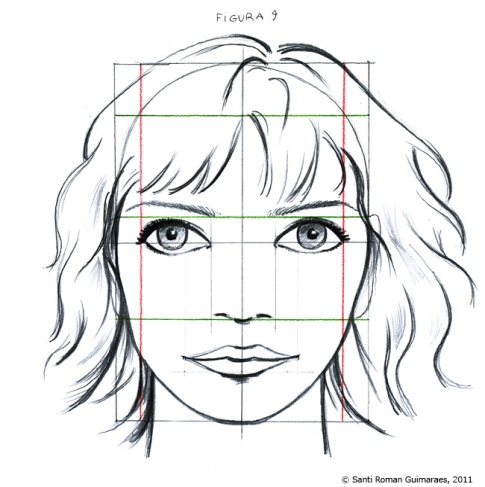 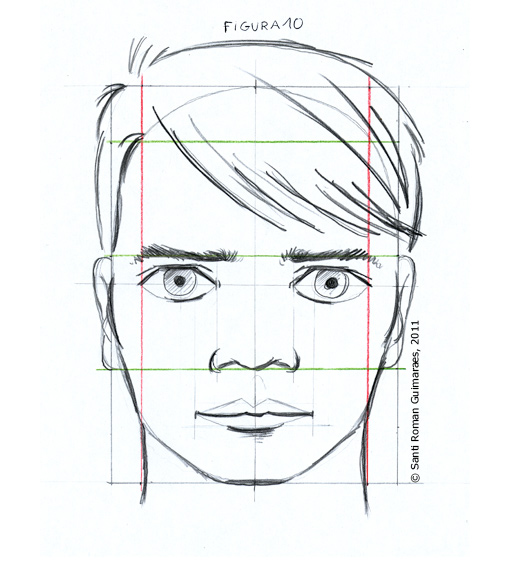 El perfil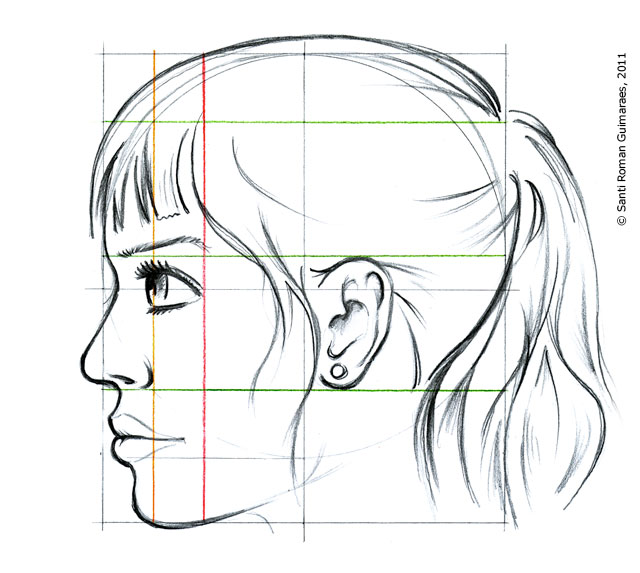 Cabell, nas, orelles, ulls, galtes, llavis, mentó, coll.